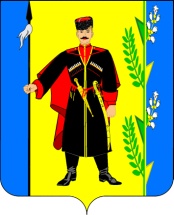 АДМИНИСТРАЦИЯ ВЫСЕЛКОВСКОГО СЕЛЬСКОГО ПОСЕЛЕНИЯ ВЫСЕЛКОВСКОГО РАЙОНАПОСТАНОВЛЕНИЕот 06 июля 2017 года                                                                             № 150ст-ца ВыселкиО создании комиссии по проведению торгов по продаже муниципального имущества Выселковского сельского поселения Выселковского районаРуководствуясь Федеральным законом от 21 декабря 2001 года № 178-ФЗ «О приватизации государственного и муниципального имущества», постановлением Правительства Российской Федерации от 12 августа 2002 года № 585 «Об утверждении Положения об организации продажи государственного или муниципального имущества на аукционе и Положения об организации продажи находящихся в государственной или муниципальной собственности акций акционерных обществ на специализированном аукционе», постановлением Правительства Российской Федерации от 12 августа 2002 года № 584 «Об утверждении Положения о проведении конкурса по продаже государственного или муниципального имущества», решением Совета Выселковского сельского поселения Выселковского района IV сессии III созыва от 16 декабря 2014 года № 14-34 «Об утверждении Положения о порядке управления и распоряжения имуществом, находящимся в муниципальной собственности Выселковского сельского поселения Выселковского района»      п о с т а н о в л я ю:1.Образовать комиссию по проведению торгов по продаже муниципального имущества Выселковского сельского поселения Выселковского района и  утвердить ее состав (приложение № 1).2.Утвердить Положение о комиссии по проведению торгов по продаже муниципального имущества Выселковского сельского поселения Выселковского района (приложение № 2).3.Считать утратившим силу постановление администрации Выселковского сельского поселения Выселковского района от 01 июля 2016 года № 362/1 «О комиссии по проведению торгов (конкурсов, аукционов) по продаже муниципального имущества Выселковского сельского поселения Выселковского района».4.Контроль за выполнением настоящего постановления возложить на заместителя главы администрации Выселковского сельского поселения Выселковского района по финансовым и производственным вопросам О.А. Кирячкову-Богдан.5.Разместить настоящее постановление на официальном сайте администрации Выселковского сельского поселения Выселковского района в сети Интернет.6.Постановление вступает в силу со дня его обнародования.Глава Выселковскогосельского поселенияВыселковского района                                                                   М.И. ХлыстунПРИЛОЖЕНИЕ № 1УТВЕРЖДЕНпостановлением администрацииВыселковского сельского поселенияВыселковского районаот 06 июля 2017 года № 150СОСТАВкомиссии по проведению торгов по продаже муниципального имущества Выселковского сельского поселения Выселковского районаЧлены комиссии:Глава Выселковскогосельского поселенияВыселковского района                                                                          М.И. ХлыстунПРИЛОЖЕНИЕ № 2УТВЕРЖДЕНОпостановлением администрацииВыселковского сельского поселенияВыселковского районаот 06 июля 2017 года № 150ПОЛОЖЕНИЕо комиссии по проведению торгов по продаже муниципального имущества Выселковского сельского поселения Выселковского района1. Общие положения1.1. Настоящее Положение определяет полномочия и порядок работы комиссии по проведению торгов по продаже муниципального имущества Выселковского сельского поселения Выселковского района (далее – Комиссия).1.2. Комиссия создана в целях организации продажи муниципального имущества Выселковского сельского поселения Выселковского района (далее –Имущество) в соответствии с законодательством Российской Федерации и муниципальными правовыми актами.1.3. Основной задачей деятельности Комиссии является соблюдение принципов гласности и создания равных конкурентных условий для участников торгов по продаже муниципального имущества Выселковского сельского поселения Выселковского района. 1.4. В своей деятельности Комиссия руководствуется Конституцией Российской Федерации, Гражданским Кодексом Российской Федерации, Федеральным законом Российской Федерации от 21 декабря 2001 года № 178–ФЗ «О приватизации государственного и муниципального имущества», постановлением Правительства Российской Федерации от 12 августа 2002 года № 585 «Об утверждении Положения об организации продажи государственного или муниципального имущества на аукционе и Положения об организации продажи находящихся в государственной или муниципальной собственности акций акционерных обществ на специализированном аукционе», постановлением Правительства Российской Федерации от 12 августа 2002 года № 584 «Об утверждении Положения о проведении конкурса по продаже государственного или муниципального имущества», уставом Выселковского сельского поселения Выселковского района, другими нормативными правовыми актами Российской Федерации, нормативными правовыми актами Краснодарского края и муниципальными правовыми актами, настоящим Положением.1.5. Персональный состав Комиссии утверждается постановлением администрации Выселковского сельского поселения Выселковского района.1.6. Комиссия состоит из 5 членов: председателя комиссии, заместителя председателя комиссии (аукционист), секретаря и двух членов комиссии. Иные члены Комиссии привлекаются к ее работе по согласованию.Членами Комиссии не могут быть физические лица, лично заинтересованные в результатах конкурсов (в том числе физические лица, подавшие заявки на участие в конкурсе либо состоящие в штате организаций, подавших указанные заявки), либо физические лица на которых способны оказывать влияние участники конкурсов и лица, подавшие заявки на участие в конкурсе (в том числе физические лица, являющиеся участниками (акционерами) этих организаций, членами их органов управления, кредиторами участников конкурсов). В случае выявления в составе комиссии указанных лиц организатор конкурса или аукциона, принявший решение о создании комиссии, обязан незамедлительно заменить их иными физическими лицами.Из числа членов Комиссии, Продавец назначает аукциониста в соответствии с подпунктом «к» пункта 3 части 1 постановления Правительства РФ от 12 августа 2002 года№ 585 «Об утверждении Положения об организации продажи государственного или муниципального имущества на аукционе и Положения об организации продажи находящихся в государственной или муниципальной собственности акций акционерных обществ на специализированном аукционе».2. Полномочия Комиссии2.1. Комиссия в сроки, устанавливаемые информационным сообщением о проведении торгов:рассматривает принятые от претендентов заявки с прилагаемыми к ним документами, проверяет правильность оформления представленных претендентами документов и определяет их соответствие требованиям законодательства Российской Федерации и перечню, содержащемуся в информационном сообщении о проведении торгов, устанавливает факт поступления от претендентов задатков на основании выписки (выписок) с соответствующего счета;принимает решение о признании претендентов участниками аукциона (конкурса), либо об отказе в допуске к участию в аукционе (конкурсе) по основаниям, предусмотренным действующим законодательством;определяет победителя аукциона (конкурса).2.2. Решения Комиссии о результатах рассмотрения заявок претендентов оформляются протоколами о признании претендентов участниками аукциона или об отказе в допуске к участию в аукционе.Решения Комиссии об итогах аукциона (конкурса) с определением его победителя оформляются протоколами об итогах аукциона (конкурса).Протокол подписывается всеми членами Комиссии, присутствующими на заседании.2.3. При наличии оснований для признания аукциона несостоявшимся комиссия принимает соответствующее решение, которое оформляется протоколом.2.5. Комиссия несет ответственность за обеспечение сохранности предоставленных документов во время работы Комиссии, а также конфиденциальность сведений о лицах, подавших заявки, и содержание предоставленных документов.3. Порядок работы Комиссии3.1. Заседания Комиссии проводятся в сроки, установленные информационными сообщениями о проведении торгов, размещенными на официальном сайте Российской Федерации.3.2. Комиссия правомочна решать вопросы, отнесенные к ее компетенции, если на заседании Комиссии присутствуют не менее чем 2/3 от общего числа ее членов.3.3. Решения принимаются открытым голосованием простым большинством голосов членов Комиссии, присутствующих на заседании.Каждый член Комиссии имеет один голос, в случае равенства голосов, голос Председателя Комиссии является решающим.3.4. Организация текущей деятельности Комиссии, ведение протоколов заседаний Комиссии, формирование проекта повестки заседаний Комиссии осуществляется секретарем Комиссии.Повестку заседания Комиссии формирует секретарь по предложению председателя и других членов Комиссии. При отсутствии секретаря Комиссии, его функции исполняет один из членов Комиссии.3.5. Заседания ведет председатель Комиссии, а в случае его отсутствия функции осуществляет заместитель председателя Комиссии.3.6. После открытия аукциона аукционистом оглашаются наименование имущества, основные его характеристики, начальная цена продажи и «шаг аукциона».После оглашения начальной цены продажи аукционист предлагает участникам аукциона заявлять свои предложения по цене продажи, превышающей начальную цену.Аукционист называет номер карточки участника аукциона, который первым заявил начальную или последующую цену, указывает на этого участника и объявляет заявленную цену как цену продажи. При отсутствии предложений со стороны иных участников аукциона аукционист повторяет эту цену 3 раза, после чего аукцион завершается;По завершению аукциона аукционист объявляет о продаже имущества, называет его продажную цену и номер карточки победителя аукциона. 3.7. Решение Комиссии оформляется протоколом, который составляется секретарем и подписывается членами Комиссии, присутствующими на заседании. При подписании протоколов мнения членов Комиссии выражаются словами «за» или «против».При наличии оснований для признания торгов несостоявшимися Комиссия принимает соответствующее решение, которое оформляется протоколом.3.8. Если при проведении торгов проводились фотографирование, аудио- и(или) видеозапись, киносъемка, то об этом секретарем Комиссии делается отметка в протоколе.4. Права и обязанности членов Комиссии4.1. Комиссия в целях реализации возложенных на нее задач имеет право:	запрашивать у структурных подразделений администрации Выселковского сельского поселения Выселковского района, муниципальных предприятий и учреждений, хозяйствующих субъектов необходимые для ее деятельности документы, материалы, информацию;привлекать при необходимости к работе Комиссии экспертов;участвовать в разработке условий конкурса и оценивать предложения участников в соответствии с условиями конкурса, при проведении торгов в форме конкурса;	давать поручения членам Комиссии по вопросам, входящим в ее компетенцию;	знакомиться со всеми представленными на рассмотрение документами и сведениями, составляющими заявку на участие в торгах;	проверять правильность составления протокола;	выступать по вопросам повестки дня на заседаниях Комиссии.4.2. Комиссия имеет иные права и обязанности, предусмотренные законодательством Российской Федерации.5. Обжалование решений КомиссииРешения Комиссии могут быть обжалованы в порядке, установленном действующим законодательством.6. Ответственность членов КомиссииЧлены Комиссии несут ответственность, предусмотренную законодательством Российской Федерации за неисполнение (ненадлежащее исполнение) своих обязанностей.Глава Выселковскогосельского поселенияВыселковского района                                                                          М.И. ХлыстунКирячкова-Богдан ОльгаАлександровна- заместитель главы администрации Выселковского сельского поселения Выселковского района, председатель комиссии;Кравченко Вадим Николаевич- ведущий специалист администрации Выселковского сельского поселения Выселковского района, заместитель председателя комиссии, аукционист;Клевцова Юлия Анатольевна- юрист МКУ «Муниципальное имущество», секретарь комиссии;Маслова Галина Васильевна- руководитель МКУ «Муниципальное имущество»;Шабанова Оксана Сергеевна- эксперт по имущественным отношениям МКУ «Муниципальное имущество».